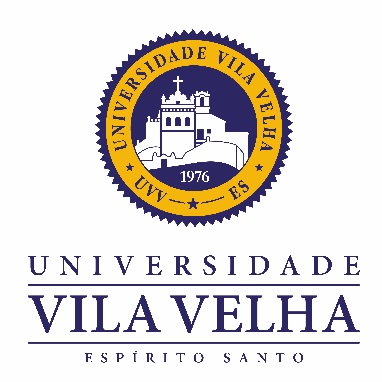 TERMO DE RESPONSABILIDADE PARA A PUBLICAÇÃOEu, Professor (a)      , orientador de      , regularmente matriculado no programa de pós-graduação Stricto Sensu em      , nível: (     ) mestrado (     ) doutorado, declaro que assumo a total responsabilidade de acompanhar as submissões do (s) manuscrito (s) resultante (s) de sua: (     ) dissertação; (     ) Tese. Até o momento o (a) aluno (a) possui       manuscrito (s) submetido (s) e aguardando a confirmação de aceite pela revista. No caso do (s) manuscrito (s) não ser (em) aceito (s), comprometo-me a realizar as devidas alterações sugeridas pelos revisores e re-submeter a outros periódicos para ter a efetiva publicação em até 12 meses pós a defesa do discente.Vila Velha,       de      de      . ____________________________________________ASSINATURA DO (A) ORIENTADOR (A).OBS: Esse termo deverá ser entregue na secretaria junto com o agendamento da defesa no prazo de 3 meses contados após o prazo regular do curso – válido somente para os discentes que estão em cumprimento do artigo 16 do regimento geral da pós-graduação stricto sensu, com a dissertação ou tese já entregue, aguardando apenas a publicação. o comprovante da submissão deverá ser anexado ao termo.